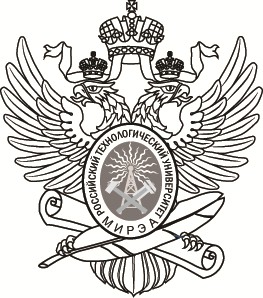 ПРОГРАММАГОСУДАРСТВЕННОЙ ИТОГОВОЙ АТТЕСТАЦИИМосква 2021Протокол заседания кафедры от «23» марта 2021 г. № 08Общие положенияПрограмма государственной итоговой аттестации составлена в соответствии с:Временным порядком проведения государственной итоговой аттестации по образовательным программам высшего образования – программам бакалавриата, программам специалитета и программам магистратуры СМКО МИРЭА 7.5.1/03.П.30-16;требованиями федерального государственного образовательного стандарта по направлению подготовки по направлению подготовки бакалавров 38.03.01 «Экономика», утвержденного Приказом Минобрнауки России от 12.08.2020 г. № 954 «Об утверждении федерального государственного образовательного стандарта по направлению подготовки38.03.01. Экономика (уровень бакалавриата)», зарегистрирован в Минюсте25.08. 2020 г. № 59425, с учетом специфики профиля подготовки –«Финансовая аналитика»,- учебным планом и календарным учебным графиком по направлению подготовки 38.03.01. Экономика профиль «Финансовая аналитика».Государственная итоговая аттестация выпускников по направлению подготовки 38.03.01. Экономика профиль «Финансовая аналитика», проводится в форме: защита ВКР.Требования к выпускной квалификационной работе и порядокее выполненияВыпускная квалификационная работа рассматривается как самостоятельная заключительная работа студента, в которой систематизируются, закрепляются и расширяются теоретические знания и практические навыки, полученные при изучении циклов дисциплин, предусмотренных основной образовательной программой.Выпускная квалификационная работа демонстрирует уровень подготовленности выпускника к самостоятельной профессиональной деятельности.Выпускная квалификационная работа выполняется в виде бакалаврской работы.Рекомендуемые темы выпускных квалификационных работ:Финансовое оздоровление предприятия.Совершенствование	системы	управления	финансовой деятельностью предприятия.Совершенствование	системы	управления	финансами	на предприятии.Повышение эффективности финансовой деятельности предприятия.Финансовые методы предупреждения банкротства предприятия.Повышение	эффективности	деятельности	финансово-кредитных учреждений.Совершенствование	использования	финансовых	ресурсов предприятия.Внутренний банковский аудит и его совершенствование.Пути	повышения	эффективности	использования	финансовых ресурсов на предприятии.Финансовый	контроль	на	предприятии	и	пути	его совершенствования.Минимизация кредитных рисков на предприятии.Система внутреннего контроля в кредитной организации и пути ее совершенствования.Повышение эффективности использования чистой прибыли для деятельности предприятия.Финансовые показатели деятельности	предприятия и пути	их улучшения.Кредитоспособность предприятия и пути ее улучшения.Повышение эффективности использования финансовых ресурсов на предприятии.Финансовая устойчивость предприятия и пути ее повышения.Финансовая	стратегия	как	инструмент	повышения	стоимости предприятия.Финансовая	политика	на	предприятии	и	пути	ее совершенствования.Совершенствование	финансово-хозяйственной	деятельности предприятия на основе его диагностики на основе.Финансовые	способы	повышения	инвестиционной привлекательности предприятия.Финансовое	планирование	на	предприятии	и	пути	его совершенствования.Улучшение финансового состояния предприятия на основе егодиагностики.Диагностика и улучшение финансового состояния предприятия.Платежеспособность предприятия и пути ее повышения.Повышение	платежеспособности	предприятия	на	основе проведения финансово-экономической диагностики.Совершенствование организации кредитной работы в финансово- кредитных организаций.Улучшение	кредитной	политики	финансово-кредитной организации.Совершенствование	кредитного	процесса	краткосрочного кредитования.Минимизация	кредитных	рисков	финансово-кредитной организации.Кредитоспособность заемщика и методы ее оценки.Совершенствование долгосрочного финансирования предприятия.Кредитование малых предприятий.Рентабельность предприятия и пути ее повышения.Совершенствование инвестиционной деятельности предприятия.Затраты предприятия и меры по их минимизации.Инвестиционная	политика	предприятия	и	пути	ее совершенствования.Реализация инвестиционного проекта на предприятии с целью повышения его стоимости.Ценовая политика предприятия и пути ее совершенствования.Ценовая	политика	предприятия	как	инструмент	повышения эффективности деятельности предприятия.Инвестиционная	привлекательность	предприятия	и	пути	ее повышения.Совершенствование инвестиционной деятельности предприятия.Пути повышения инвестиционной активности предприятия.Пути улучшения кредитоспособности предприятия.Ликвидность коммерческого банка и пути ее повышения.Экономические показатели деятельности предприятия и пути их улучшения.Совершенствование	системы	планирования	деятельности предприятия.Формирование себестоимости продукции по результатам анализа работы предприятия.Совершенствование структуры капитала компании.Повышение эффективности использования оборотных средств на предприятии.Планирование	хозяйственной	деятельности	предприятия	и	его совершенствование.Рост прибыли предприятия как показатель эффективности его работы.Производительность	труда	как	фактор	эффективности	работы предприятия.Себестоимость изделий, изготовленных предприятием, и пути ее уменьшения.Влияние	снижения	себестоимости	на	эффективность	работы предприятия.Условно-постоянные затраты предприятия и пути их уменьшения.Повышение эффективности использования трудовых ресурсов на предприятии.Пути повышения эффективности трудовых ресурсов предприятия.Материальные затраты предприятия и пути по их минимизации.Темы выпускных квалификационных работ могут быть предложены обучающимися по их письменному заявлению с обоснованием целесообразности разработки темы для практического применения в соответствующей области профессиональной деятельности.3.	Критерии	оценки	результатов	сдачи	защиты	выпускных квалификационных работОписание показателей и критериев оценивания компетенций на различных этапах их формирования, описание шкал оцениваяПоказатели и критерии оценивания компетенций, используемые шкалы оцениванияШкала 1.Оценка сформированности отдельных элементов компетенцийШкала 2. Комплексная оценка сформированности знаний, умений ивладенийПрограмма государственной итоговой аттестации составлена в соответствии с требованиями ФГОС ВО по направлению подготовки 38.03.01 Экономика с профилем подготовки «Финансовая аналитика».МИНОБРНАУКИ РОССИИМИНОБРНАУКИ РОССИИФедеральное государственное бюджетное образовательное учреждение высшего образования«МИРЭА – Российский технологический университет»РТУ МИРЭАФедеральное государственное бюджетное образовательное учреждение высшего образования«МИРЭА – Российский технологический университет»РТУ МИРЭАПРИНЯТОрешением Ученого совета Института ИТУот «26» марта 2021 г.протокол № 08УТВЕРЖДАЮИ.О.Директора Института ИТУ И.В. Гайдамашко«26» марта 2021 г.Направление подготовки38.03.01.ЭкономикаПрофильФинансовая аналитикаИнститутИнститут технологий управления (ИТУ)Форма обученияочнаяПрограмма подготовкиПрикладной бакалавриатКафедраэкономики (Э)Программа разработана	 	Доцент, к.э.н. Т.Ю. Гавриленко	Программа рассмотрена и принятаПрограмма рассмотрена и принятана заседании кафедры	 	экономики	Элементы компетенций (знания,умения,владения)Показатели оцениванияКритерии оцениванияСредства оцениванияШкалы оцениванияЗнать (УК-1)ЗнатьМетоды анализа задач, выделяя их базовыесоставляющие и способыосуществления поискадостовернойинформации для еѐПравильность и полнота ответов,	глубина понимания вопросаЗащита ВКРШкала 1решения поразличным типам запросов,Способы определения,интерпретирования и ранжирования информации,требуемой для решенияпоставленнойзадачиУметь (УК-1)УметьАнализироватьзадачи, выделяя их базовыесоставляющие и осуществлятьпоиск достоверной информации для еѐ решения поразличным типам запросов;определять,интерпретировать и ранжироватьинформацию, требуемую для решенияпоставленнойзадачиПравильность и полнота ответов,	глубина понимания вопросаЗащита ВКРШкала 1Владеть (УК-1)Владеть методами анализа задач, выделяя их базовые составляющие испособыосуществления поискадостовернойинформации для еѐ решения поразличным типам запросов;Способами определения,интерпретирования и ранжирования информации,требуемой для решенияпоставленнойзадачиПравильность выполнения	учебных заданий,аргументированность выводовЗащита ВКРШкала 2Знать(УК-2)ЗнатьКруг задач вПравильность и полнотаответов,	глубинаЗащита ВКРШкала 1рамкахпоставленной цели, способыопределения взаимосвязи между ними; способырешенияпоставленных задач и перечень ожидаемыхрезультатов, методы оценки предложенныхспособов с точки зрениясоответствия целипонимания вопросаУметь (УК-2)Уметь определять круг задач в рамках поставленной цели, определять взаимосвязи между ними; предлагатьспособы решения поставленных задач и перечень ожидаемыхрезультатов, оцениватьпредложенныеспособы с точки зрениясоответствия целиПравильность выполнения	учебных заданий,аргументированность выводовЗащита ВКРШкала 1Владеть (УК-2)Владеть Способами определения,интерпретирования и ранжирования информации,требуемой для решенияпоставленной задачи; Кругом задач в рамкахпоставленной цели, способамиопределения взаимосвязи междунимиОбоснованность		и аргументированность выполнения	учебной деятельностиЗащита ВКРШкала 2Знать (УК-3)Знатьметодыопределени яиреализациисвоей роливсоциальномвзПравильность и полнота ответов, глубина понимания вопросаЗащита ВКРШкала 1аимодействиииком анднойработе,исхо дяизстратегиисотру дничествадлядости женияпоставленной цели	;способыобменаинф ормацией,знаниями иопытомсчленамик оманды,меодыоцен иванияидеидругихч леновкомандыдляд остиженияпоставленныхцелейУметь (УК-3)Уметьопределятьиреалио выватьсвоюрольвсо циальномвзаимоде йствииикомандной работе,исходяизстр атегиисотрудничес твадлядостиженияп оставленнойцели; осуществлятьобмен информацией,знани ямииопытомсчлена микоманды,оценив атьидеидругихчлен овкомандыдлядост иженияпоставленныхцелейПравильностьвыполнения	учебных заданий,аргументированность выводовЗащита ВКРШкала 1Владеть (УК-3)Владетьметодамиопределен ияиреализациисвое йроливсоциальном взаимодействииико манднойработе,исх одяизстратегиисотр удничествадлядост иженияпоставленно йцели;способамиобменаи нформацией,знания мииопытомсчленам икоманды,меодами оцениванияидеидру гихчленовкоманды длядостиженияпоставленныхцелейОбоснованность		и аргументированность выполнения	учебной деятельностиЗащита ВКРШкала 2Знать (УК-4)Знатьвидыделовойперепи скинаиностранномя зыке,методикуперев одаофициальныхипПравильность и полнота ответов,	глубина понимания вопросаЗащита ВКРШкала 1рофессиональныхте кстовсиностранного языканарусскийиср усскогоязыканаинос транный;последовательность представлениярезул ьтатовсвоейдеятель ностинаиностранномязыкеУметь (УК-4)Уметьвестиделовуюпереп искунаиностранном языке,выполнятьпер еводофициальныхи профессиональныхт екстовсиностранног оязыканарусскийис русскогоязыканаин остранный;устнопредставлятьр езультатысвоейдеят ельностинаиностран номязыке,поддержа тьразговорвходеобсужденияПравильность выполнения	учебных заданий,аргументированность выводовЗащита ВКРШкала 1Владеть (УК-4)Владетьвидамиделовойпере пискинаиностранно мязыке,методикойп ереводаофициальны хипрофессиональны хтекстовсиностранн огоязыканарусский исрусскогоязыканаи ностранный;способностьюустно представлятьрезуль татысвоейдеятельно стинаиностранномя зыке,поддержатьраз говорвходеобсужденияОбоснованность		и аргументированность выполнения	учебной деятельностиЗащита ВКРШкала 2Знать (УК-5)ЗнатьМетоды анализа особенностей межкультурноговзаимодействия в социально-историческом контексте,воспринимая межкультурноеразнообразиеПравильность и полнота ответов,	глубина понимания вопросаЗащита ВКРШкала 1общества;способыпреодолени якоммуникативных барьеровпримежкул ьтурномвзаимодейс твиивэтическомифи лософскомконтекстеУметь (УК-5)Уметьанализироватьособе нностимежкультурн оговзаимодействияв социально-историческомконте ксте,восприниматьм ежкультурноеразно образиеобщества; предлгатьспособып реодолениякоммуни кативныхбарьеровп римежкультурномвз аимодействиивэтич ескомифилософскомконтекстеПравильность выполнения	учебных заданий,аргументированность выводовЗащита ВКРШкала 1Владеть (УК-5)Владетьметодамианализаос обенностеймежкуль турноговзаимодейст виявсоциально-историческомконте ксте,воспринимаяме жкультурноеразноо бразиеобщества;способамипреодоле ниякоммуникативн ыхбарьеровпримеж культурномвзаимод ействиивэтическом ифилософскомконтекстеОбоснованность		и аргументированность выполнения	учебной деятельностиЗащита ВКРШкала 2Знать (УК-6)ЗнатьСпособы определения приоритетов собственной деятельности,личностного развития ипрофессионального роста; методыоценки требований рынка труда ипредложенияобразовательныхПравильность и полнота ответов,	глубина понимания вопросаЗащита ВКРШкала 1услуг для выстраивания траекториисобственногопрофессионального ростаУметь (УК-6)Уметь Определять приоритетысобственной деятельности, личностного развития ипрофессионального роста; оценивать требования рынка труда ипредложенияобразовательных услуг длявыстраивания траекториисобственногопрофессионального ростаПравильность выполнения	учебных заданий,аргументированность выводовЗащита ВКРШкала 1Владеть (УК-6)Владеть Способами определения приоритетов собственной деятельности,личностного развития ипрофессионального роста; методами оценки требований рынка труда ипредложенияобразовательных услуг длявыстраивания траекториисобственногопрофессионального ростаОбоснованность		и аргументированность выполнения	учебной деятельностиЗащита ВКРШкала 2Знать (УК-7)Знать методы планированиясвоего	рабочеговремя	дляоптимального сочетанияфизической	и умственнойнагрузкиПравильность и полнота ответов,	глубина понимания вопросаЗащита ВКРШкала 1обеспеченияработоспособности; нормы здорового образа	жизни поддержкидолжного уровня физическойподготовкиУметь (УК-7)Уметь, планировать	свое рабочее время для оптимальногосочетанияфизической	и умственнойнагрузкиобеспеченияработоспособности; нормы здорового образа	жизни поддержкидолжного уровня физическойподготовкиПравильность выполнения	учебных заданий,аргументированность выводовЗащита ВКРШкала 1Владеть (УК-7)Владеть методами планированиясвоего	рабочеговремя	дляоптимального сочетанияфизической	и умственнойнагрузкиобеспеченияработоспособности; нормы здорового образа	жизни поддержкидолжного уровня физическойподготовкиОбоснованность		и аргументированность выполнения	учебной деятельностиЗащита ВКРШкала 2Знать (УК-8)Знатьметоды анализа опасных и вредных факторов	вповседневной	и профессиональной деятельности, в том числе при угрозе и возникновениичрезвычайныхситуаций и военных конфликтов;методы разработкиПравильность и полнота ответов,	глубина понимания вопросаЗащита ВКРШкала 1мероприятий	по обеспечениюбезопасных условий жизнедеятельности для	сохранения природной среды и обеспеченияустойчивогоразвития обществаУметь (УК-8)Уметьанализироватьопасные и вредные факторы	вповседневной	и профессиональной деятельности, в том числе при угрозе и возникновениичрезвычайныхситуаций и военных конфликтов;предлагать методы разработкимероприятий	по обеспечениюбезопасных условий жизнедеятельности для	сохранения природной среды и обеспеченияустойчивогоразвития обществаПравильность выполнения	учебных заданий,аргументированность выводовЗащита ВКРШкала 1Владеть (УК-8)Владеть методами анализа опасных и вредных факторов в повседневной	и профессиональной деятельности, в том числе при угрозе и возникновениичрезвычайныхситуаций и военных конфликтов;методами разработкимероприятий	по обеспечениюбезопасных условий жизнедеятельности для	сохранения природной среды и обеспеченияустойчивогоразвития обществаОбоснованность		и аргументированность выполнения	учебной деятельностиЗащита ВКРШкала 2Знать (УК-9)Знатьметоды	анализа психолого-педагогических особенностейличности; общие и специфическиеособыеобразовательные потребности лиц с ограниченными возможностями здоровья	впрофессиональнойсфереПравильность и полнота ответов,	глубина понимания вопросаЗащита ВКРШкала 1Уметь (УК-9)Уметьанализировать психолого-педагогических особенностейличности; выявлять общие	испецифические особыеобразовательные потребности лиц с ограниченными возможностями здоровья	впрофессиональнойсфереПравильность выполнения	учебных заданий,аргументированность выводовЗащита ВКРШкала 1Владеть (УК-9)Владетьметодами	анализа психолого-педагогических особенностейличности; общие и специфическиеособыеобразовательные потребности лиц с ограниченными возможностями здоровья	впрофессиональнойсфереОбоснованность		и аргументированность выполнения	учебной деятельностиЗащита ВКРШкала 2Знать (УК-10)Знание методов анализа экономическизначимые явления и процессы приоценкеэффективности результатов вПравильность и полнота ответов,	глубина понимания вопросаЗащита ВКРШкала 1различных областях жизнедеятельности; методыобоснования экономических решений вразличных областяхжизнедеятельностиУметь (УК-10)Умениеанализировать экономически значимые явления и процессы приоценкеэффективности результатов вразличных областях жизнедеятельности; обосновывать экономическихрешений вразличных областях жизнедеятельностиПравильность выполнения	учебных заданий,аргументированность выводовЗащита ВКРШкала 1Владеть (УК-10)Владение методами анализаэкономически значимые явления и процессы приоценкеэффективности результатов вразличных областях жизнедеятельности; методамиобоснования экономических решений вразличных областяхжизнедеятельностиОбоснованность		и аргументированность выполнения	учебной деятельностиЗащита ВКРШкала 2Знать (УК-11)Знание методов оценки коррупционных действий исодействовать его пресечению врамках правовых мер, квалифицировать коррупционное поведение как правонарушение; методы планированияантикоррупционныхПравильность и полнота ответов,	глубина понимания вопросаЗащита ВКРШкала 1мероприятий врамках организации и структурногоподразделенияУметь (УК-11)Умение выявлять и оценивать коррупционноедействие исодействовать его пресечению врамках правовых мер, квалифицировать коррупционное поведение как правонарушение; методы планированияантикоррупционных мероприятий врамках организации и структурногоподразделенияПравильность выполнения	учебных заданий,аргументированность выводовЗащита ВКРШкала 1Владеть (УК-11)Владение методами оценки коррупционныхдействий исодействовать его пресечению врамках правовых мер, квалифицировать коррупционное поведение как правонарушение; методы планированияантикоррупционных мероприятий врамках организации и структурногоподразделенияОбоснованность		и аргументированность выполнения	учебной деятельностиЗащита ВКРШкала 2Знать(ОПК-1)Знание методы сбора и анализа исходных данных, необходимых для расчетаэкономических и социальныхпоказателей,характеризующих деятельность хозяйствующегосубъекта;	методыПравильность и полнота ответов,	глубина понимания вопросаЗащита ВКРШкала 1анализа институциональных проблем общества в рамкахисторического процесса возникновения,развития и смены экономическихконцепцийУметь(ОПК-1)Умениеосуществлять сбор и анализ исходных данных,необходимых для расчетаэкономических и социальныхпоказателей,характеризующих деятельность хозяйствующего субъекта;анализировать институциональные проблемы общества в	рамкахисторического процесса возникновения,развития и смены экономическихконцепцийПравильностьвыполнения	учебных заданий,аргументированность выводовЗащита ВКРШкала 1Владеть (ОПК-1)Владение методами сбора и анализа исходных данных, необходимых для расчетаэкономических и социальныхпоказателей,характеризующих деятельность хозяйствующегосубъекта; методами анализа институциональных проблем общества в рамкахисторического процесса возникновения,развития и   сменыэкономическихОбоснованность		и аргументированность выполнения	учебной деятельностиЗащита ВКРШкала 2концепцийЗнать (ОПК-2)Знание методы анализа	задач профессиональнойдеятельности	с применениемматематическогоаппарата,	теории вероятностей,математическойстатистики; методы сбора, обработки и анализаэкономическихданных	всоответствии		с поставленными профессиональным и	задачами	на основесоответствующих методов, том числе статистическихПравильность и полнота ответов,	глубина понимания вопросаЗащита ВКРШкала 1Уметь (ОПК-2)Умениеанализировать задачипрофессиональной деятельности	с применениемматематическогоаппарата,	теории вероятностей,математической статистики;осуществлять сбор, обработку и анализ экономическихданных	всоответствии		с поставленными профессиональным и	задачами	на основесоответствующих методов, том числе статистическихПравильность выполнения	учебных заданий,аргументированность выводовЗащита ВКРШкала 1Владеть (ОПК-2)Владение методами анализа	задач профессиональной деятельности		с применениемматематическогоаппарата,	теории вероятностей,математической статистики;методами сбора, обработки и анализа экономическихданных	всоответствии	с поставленнымиОбоснованность		и аргументированность выполнения	учебной деятельностиЗащита ВКРШкала 2профессиональным и	задачами	на основесоответствующих методов, том числестатистическихЗнать(ОПК-3)Знать методы сбор и анализа исходных данных, методы расчетовэкономических	и социально- экономическихпоказателей,характеризующих деятельность хозяйствующегосубъекта; методы сбора данных об экономическихявлениях	и процессах,используяотечественные	и зарубежныеисточники информации,методы анализа их и	подготовки информационного обзора		и/или аналитическогоотчетаПравильность и полнота ответов,	глубина понимания вопросаЗащита ВКРШкала 1Уметь(ОПК-3)Уметьосуществлять сбор и анализ исходных данных, методы расчетовэкономических	и социально- экономическихпоказателей,характеризующих деятельность хозяйствующего субъекта;осуществлять сбор данных	обэкономическихявлениях	и процессах,используяотечественные	и зарубежныеисточники информации,методы анализа их и	подготовки информационного обзора		и/или аналитическогоотчетаПравильностьвыполнения	учебных заданий,аргументированность выводовЗащита ВКРШкала 1Владеть (ОПК-3)Владеть методами сбора	и			анализа исходных		данных, методы		расчетов экономических	и социально- экономическихпоказателей,характеризующих деятельность хозяйствующегосубъекта; методами сбора данных об экономическихявлениях	и процессах,используяотечественные	и зарубежныеисточники информации,методы анализа их и	подготовки информационного обзора		и/или аналитического отчетаОбоснованность		и аргументированность выполнения	учебной деятельностиЗащита ВКРШкала 2Знать(ОПК-4)Знание	методы выборапредпочтительных вариантовфинансово- экономическихрешений	вменяющихсяусловиях;	методы прогнозирования и обоснования организационно- управленческихрешений	впрофессиональной деятельностиПравильность и полнота ответов,	глубина понимания вопросаЗащита ВКРШкала 1Уметь(ОПК-4)Умение	выбирать предпочтительные вариантыфинансово- экономическихрешений	вменяющихсяусловиях; методы прогнозирования и обоснованияорганизационно- управленческихрешений	впрофессиональной деятельностиПравильностьвыполнения	учебных заданий,аргументированность выводовЗащита ВКРШкала 1Владеть (ОПК-4)Владениеметодами	выборапредпочтительных вариантовОбоснованность		и аргументированность выполнения	учебнойЗащита ВКРШкала 2финансово- экономическихрешений	вменяющихсяусловиях; методами прогнозирования и обоснования организационно- управленческихрешений	впрофессиональной деятельностидеятельностиЗнать(ОПК-5)Знание методов, способов и средств получения,хранения, переработкиинформации	при решениипрактических задач в	областипрофессиональной деятельности,способами представленияинформации	в требуемом формате с использованием информационных,компьютерных и сетевых технологийПравильность и полнота ответов,	глубина понимания вопросаЗащита ВКРШкала 1Уметь(ОПК-5)Умениеиспользоватьметоды, способы и средства получения, хранения,переработкиинформации	при решениипрактических задач в	областипрофессиональной деятельности, способамипредставленияинформации	в требуемом формате с	использованием информационных, компьютерных	исетевых технологийПравильностьвыполнения	учебных заданий,аргументированность выводовЗащита ВКРШкала 1Владеть (ОПК-5)Владениеметодами,способами	и средствами получения,хранения, переработкиинформации	при решениипрактических задач в	областиОбоснованность		и аргументированность выполнения	учебной деятельностиЗащита ВКРШкала 2профессиональной деятельности,способами представленияинформации	в требуемом формате с	использованием информационных, компьютерных	и сетевых технологийЗнать(ОПК-6)Знание критериев и методов выбора программныхсредств	для информатизации компьютеризации процессовуправления хозяйствующего субъекта;современные информационныетехнологии	и программныесредства	при решениипрофессиональных задачПравильность и полнота ответов,	глубина понимания вопросаЗащита ВКРШкала 1Уметь(ОПК-6)Умениеразрабатывать критерии и методы выборапрограммныхсредств	для информатизации компьютеризации процессовуправления хозяйствующего субъекта;использовать современныеинформационныетехнологии	и программныесредства	при решениипрофессиональных задачПравильностьвыполнения	учебных заданий,аргументированность выводовЗащита ВКРШкала 1Владеть (ОПК-6)Владениекритериями	и методами выбора программныхсредств	для информатизации компьютеризации процессовуправления хозяйствующего субъекта;современные информационныеОбоснованность		и аргументированность выполнения	учебной деятельностиЗащита ВКРШкала 2технологии	и программныесредства	при решениипрофессиональных задачЗнать (ПК-1)Знание методов сбора, обработки и анализаинформации,характеризующейсостояние внешней и внутренней среды организации	с цельюобнаружения,распознавания и описания рисков; организационныеаспекты, рыночные и	другиесоциальные, правовые,экономические	и нормативныефакторы, влияющие на выбор и применениеметодовформирования финансовой отчетности,способов подготовкипредставления финансовойинформации	всоответствии	с международнымистандартами финансовой отчетностиПравильность и полнота ответов,	глубина понимания вопросаЗащита ВКРШкала 1Уметь (ПК-1)Умениеосуществлять сбор, обработку и анализ информации,характеризующейсостояние внешней и внутренней среды организации	с цельюобнаружения,распознавания	и описания	рисков; анализировать организационныеаспекты, рыночные и	другиесоциальные, правовые,экономические	и нормативныеПравильность выполнения	учебных заданий,аргументированность выводовЗащита ВКРШкала 1факторы, влияющие на выбор и применениеметодовформирования финансовой отчетности,способы подготовки представленияфинансовойинформации	всоответствии	с международнымистандартами финансовой отчетностиВладеть (ПК-1)Владение методами сбора, обработки и анализаинформации,характеризующейсостояние внешней и внутренней среды организации	с цельюобнаружения,распознавания и описания рисков; организационныеаспекты, рыночные и	другиесоциальные, правовые,экономические	и нормативныефакторы, влияющие на выбор и применениеметодовформирования финансовой отчетности,способами подготовки представления финансовойинформации	всоответствии	с международнымистандартамифинансовой отчетностиОбоснованность		и аргументированность выполнения	учебной деятельностиЗащита ВКРШкала 2Знать (ПК-2)Знание	базовые положениянациональных	и международныхстандартов		в области управления рисками	с	целью определения оптимальногоподхода	кПравильность и полнота ответов,	глубина понимания вопросаЗащита ВКРШкала 1внедрению системы управления рисками в	организации; методы оценки финансовогосостояния хозяйствующего субъекта,идентификациимасштабов	и степеньфинансового кризиса	с	целью предупреждениябанкротства,разрабатываниястратегии	тактикифинансового оздоровленияУметь (ПК-2)Умениеиспользоватьбазовые положения национальных и международныхстандартов		в области управления рисками	с	целью определения оптимальногоподхода	квнедрению системы управления рисками в	организации; оцениватьфинансовое состояниехозяйствующего субъекта,идентификациимасштабов	и степеньфинансового кризиса	с	целью предупреждениябанкротства,разрабатываниястратегии	тактикифинансового оздоровленияПравильность выполнения	учебных заданий,аргументированность выводовЗащита ВКРШкала 1Владеть (ПК-2)Владение базовыми положенияминациональных	и международныхстандартов		в области управления рисками	с	целью определения оптимальногоподхода	квнедрению системы управления рисками в	организации;Обоснованность		и аргументированность выполнения	учебной деятельностиЗащита ВКРШкала 2методами	оценки финансовогосостояния хозяйствующего субъекта,идентификациимасштабов	и степеньфинансового кризиса	с	целью предупреждениябанкротства,разрабатываниястратегии	тактики финансового оздоровленияОбозначенияОбозначенияФормулировка требований к степени сформированности компетенцииФормулировка требований к степени сформированности компетенцииФормулировка требований к степени сформированности компетенцииЦифр.ОценкаФормулировка требований к степени сформированности компетенцииФормулировка требований к степени сформированности компетенцииФормулировка требований к степени сформированности компетенцииЦифр.ОценкаЗнатьУметьВладеть1Неуд.Отсутствие знанийОтсутствиеуменийОтсутствиенавыков2Неуд.ФрагментарныезнанияЧастичноосвоенное умениеФрагментарноеприменение3Удовл.Общие, но не структурированныезнанияВ целом успешное, но не систематически осуществляемоеумениеВ целом успешное, но не систематическоеприменение4Хор.Сформированные, но содержащиеотдельные пробелы знанияВ целом успешное, но содержащиеотдельные пробелы умениеВ целом успешное, но содержащееотдельные пробелы применение навыков5Отл.Сформированные систематическиезнанияСформированное умениеУспешное и систематическоеприменение навыковОбозначенияОбозначенияФормулировка требований к степени сформированностикомпетенцииЦифр.ОценкаФормулировка требований к степени сформированностикомпетенции1Неуд.Не имеет необходимых представлений о проверяемомматериале2Удовл.или неуд. (по усмотрению преподавателя)Знать на уровне ориентирования, представлений. Субъект учения знает основные признаки или термины изучаемого элемента содержания, их отнесенность к определенной науке, отрасли или объектам, узнает их втекстах, изображениях или схемах и знает, к каким источникам нужно обращаться для более детального егоусвоения.3Удовл.Знать и уметь на репродуктивном уровне. Субъект учения	знает	изученный	элемент	содержаниярепродуктивно: произвольно воспроизводит свои знания устно, письменно или в демонстрируемых действиях.4Хор.Знать, уметь, владеть на аналитическом уровне. Зная на репродуктивном уровне, указывать на особенности и взаимосвязи изученных объектов, на их достоинства, ограничения, историю и перспективы развития иособенности для разных объектов усвоения.5Отл.Знать, уметь, владеть на системном уровне. Субъект учения знает изученный элемент содержания системно, произвольно и доказательно воспроизводит свои знания устно, письменно или в демонстрируемых действиях, учитывая и указывая связи и зависимости между этим элементом и другими элементами содержания учебной дисциплины, его значимость в содержании учебнойдисциплины.